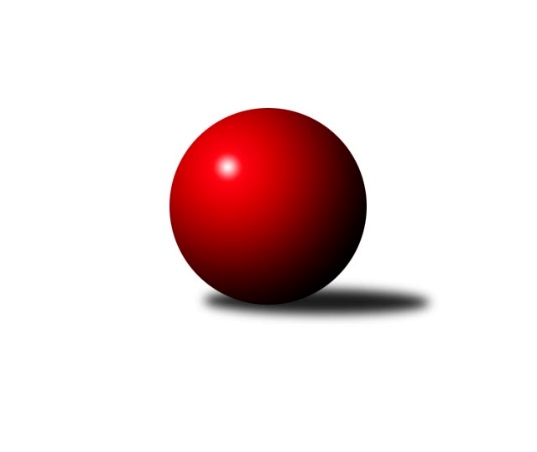 Č.6Ročník 2010/2011	7.6.2024 2. KLM B 2010/2011Statistika 6. kolaTabulka družstev:		družstvo	záp	výh	rem	proh	skore	sety	průměr	body	plné	dorážka	chyby	1.	TJ Třebíč	6	6	0	0	34.5 : 13.5 	(79.5 : 64.5)	3351	12	2203	1148	15.8	2.	TJ Start Rychnov n. Kn.	6	4	1	1	28.5 : 19.5 	(80.0 : 64.0)	3209	9	2150	1059	26.5	3.	KK Blansko	6	4	0	2	30.0 : 18.0 	(81.5 : 62.5)	3308	8	2199	1109	17.7	4.	KK Šumperk˝A˝	6	3	2	1	29.0 : 19.0 	(74.0 : 70.0)	3333	8	2208	1125	17	5.	TJ Opava˝A˝	6	4	0	2	27.0 : 21.0 	(76.5 : 67.5)	3240	8	2151	1089	18.7	6.	SK Camo Slavičín ˝A˝	6	3	0	3	23.0 : 25.0 	(73.5 : 70.5)	3216	6	2174	1043	26.5	7.	TJ BOPO Třebíč	6	2	1	3	20.0 : 28.0 	(66.0 : 78.0)	3211	5	2137	1074	22.3	8.	SK Baník Ratiškovice	6	2	0	4	23.5 : 24.5 	(73.0 : 71.0)	3212	4	2149	1063	23.7	9.	TJ Rostex Vyškov ˝A˝	6	1	2	3	20.0 : 28.0 	(65.5 : 78.5)	3256	4	2195	1061	25.8	10.	Sokol Přemyslovice˝A˝	6	1	1	4	19.0 : 29.0 	(69.5 : 74.5)	3219	3	2145	1074	19	11.	KK Moravská Slávia Brno ˝B˝	6	1	1	4	15.0 : 33.0 	(59.5 : 84.5)	3221	3	2154	1067	25.2	12.	KK Zábřeh	6	1	0	5	18.5 : 29.5 	(65.5 : 78.5)	3274	2	2182	1092	20.7Tabulka doma:		družstvo	záp	výh	rem	proh	skore	sety	průměr	body	maximum	minimum	1.	TJ Třebíč	3	3	0	0	17.5 : 6.5 	(40.0 : 32.0)	3370	6	3416	3332	2.	KK Blansko	4	3	0	1	20.0 : 12.0 	(55.5 : 40.5)	3297	6	3338	3270	3.	TJ Start Rychnov n. Kn.	3	2	1	0	16.0 : 8.0 	(42.5 : 29.5)	3158	5	3183	3121	4.	KK Šumperk˝A˝	3	2	1	0	15.0 : 9.0 	(34.0 : 38.0)	3316	5	3406	3244	5.	TJ Opava˝A˝	2	2	0	0	14.0 : 2.0 	(34.5 : 13.5)	3256	4	3290	3222	6.	SK Camo Slavičín ˝A˝	3	2	0	1	13.0 : 11.0 	(35.5 : 36.5)	3275	4	3398	3200	7.	TJ BOPO Třebíč	3	2	0	1	12.0 : 12.0 	(33.5 : 38.5)	3278	4	3313	3248	8.	SK Baník Ratiškovice	4	2	0	2	19.5 : 12.5 	(54.0 : 42.0)	3265	4	3363	3164	9.	KK Moravská Slávia Brno ˝B˝	4	1	1	2	12.0 : 20.0 	(41.5 : 54.5)	3296	3	3411	3171	10.	Sokol Přemyslovice˝A˝	3	1	0	2	12.0 : 12.0 	(42.0 : 30.0)	3275	2	3315	3218	11.	TJ Rostex Vyškov ˝A˝	2	0	1	1	7.0 : 9.0 	(22.0 : 26.0)	3261	1	3283	3239	12.	KK Zábřeh	2	0	0	2	6.5 : 9.5 	(21.0 : 27.0)	3274	0	3291	3256Tabulka venku:		družstvo	záp	výh	rem	proh	skore	sety	průměr	body	maximum	minimum	1.	TJ Třebíč	3	3	0	0	17.0 : 7.0 	(39.5 : 32.5)	3344	6	3409	3310	2.	TJ Start Rychnov n. Kn.	3	2	0	1	12.5 : 11.5 	(37.5 : 34.5)	3226	4	3256	3197	3.	TJ Opava˝A˝	4	2	0	2	13.0 : 19.0 	(42.0 : 54.0)	3237	4	3369	3002	4.	KK Šumperk˝A˝	3	1	1	1	14.0 : 10.0 	(40.0 : 32.0)	3338	3	3387	3302	5.	TJ Rostex Vyškov ˝A˝	4	1	1	2	13.0 : 19.0 	(43.5 : 52.5)	3255	3	3353	3175	6.	KK Blansko	2	1	0	1	10.0 : 6.0 	(26.0 : 22.0)	3314	2	3452	3175	7.	SK Camo Slavičín ˝A˝	3	1	0	2	10.0 : 14.0 	(38.0 : 34.0)	3197	2	3349	3106	8.	KK Zábřeh	4	1	0	3	12.0 : 20.0 	(44.5 : 51.5)	3274	2	3354	3185	9.	TJ BOPO Třebíč	3	0	1	2	8.0 : 16.0 	(32.5 : 39.5)	3188	1	3228	3124	10.	Sokol Přemyslovice˝A˝	3	0	1	2	7.0 : 17.0 	(27.5 : 44.5)	3200	1	3231	3171	11.	SK Baník Ratiškovice	2	0	0	2	4.0 : 12.0 	(19.0 : 29.0)	3185	0	3208	3162	12.	KK Moravská Slávia Brno ˝B˝	2	0	0	2	3.0 : 13.0 	(18.0 : 30.0)	3183	0	3231	3135Tabulka podzimní části:		družstvo	záp	výh	rem	proh	skore	sety	průměr	body	doma	venku	1.	TJ Třebíč	6	6	0	0	34.5 : 13.5 	(79.5 : 64.5)	3351	12 	3 	0 	0 	3 	0 	0	2.	TJ Start Rychnov n. Kn.	6	4	1	1	28.5 : 19.5 	(80.0 : 64.0)	3209	9 	2 	1 	0 	2 	0 	1	3.	KK Blansko	6	4	0	2	30.0 : 18.0 	(81.5 : 62.5)	3308	8 	3 	0 	1 	1 	0 	1	4.	KK Šumperk˝A˝	6	3	2	1	29.0 : 19.0 	(74.0 : 70.0)	3333	8 	2 	1 	0 	1 	1 	1	5.	TJ Opava˝A˝	6	4	0	2	27.0 : 21.0 	(76.5 : 67.5)	3240	8 	2 	0 	0 	2 	0 	2	6.	SK Camo Slavičín ˝A˝	6	3	0	3	23.0 : 25.0 	(73.5 : 70.5)	3216	6 	2 	0 	1 	1 	0 	2	7.	TJ BOPO Třebíč	6	2	1	3	20.0 : 28.0 	(66.0 : 78.0)	3211	5 	2 	0 	1 	0 	1 	2	8.	SK Baník Ratiškovice	6	2	0	4	23.5 : 24.5 	(73.0 : 71.0)	3212	4 	2 	0 	2 	0 	0 	2	9.	TJ Rostex Vyškov ˝A˝	6	1	2	3	20.0 : 28.0 	(65.5 : 78.5)	3256	4 	0 	1 	1 	1 	1 	2	10.	Sokol Přemyslovice˝A˝	6	1	1	4	19.0 : 29.0 	(69.5 : 74.5)	3219	3 	1 	0 	2 	0 	1 	2	11.	KK Moravská Slávia Brno ˝B˝	6	1	1	4	15.0 : 33.0 	(59.5 : 84.5)	3221	3 	1 	1 	2 	0 	0 	2	12.	KK Zábřeh	6	1	0	5	18.5 : 29.5 	(65.5 : 78.5)	3274	2 	0 	0 	2 	1 	0 	3Tabulka jarní části:		družstvo	záp	výh	rem	proh	skore	sety	průměr	body	doma	venku	1.	KK Zábřeh	0	0	0	0	0.0 : 0.0 	(0.0 : 0.0)	0	0 	0 	0 	0 	0 	0 	0 	2.	TJ Opava˝A˝	0	0	0	0	0.0 : 0.0 	(0.0 : 0.0)	0	0 	0 	0 	0 	0 	0 	0 	3.	TJ BOPO Třebíč	0	0	0	0	0.0 : 0.0 	(0.0 : 0.0)	0	0 	0 	0 	0 	0 	0 	0 	4.	Sokol Přemyslovice˝A˝	0	0	0	0	0.0 : 0.0 	(0.0 : 0.0)	0	0 	0 	0 	0 	0 	0 	0 	5.	KK Moravská Slávia Brno ˝B˝	0	0	0	0	0.0 : 0.0 	(0.0 : 0.0)	0	0 	0 	0 	0 	0 	0 	0 	6.	TJ Start Rychnov n. Kn.	0	0	0	0	0.0 : 0.0 	(0.0 : 0.0)	0	0 	0 	0 	0 	0 	0 	0 	7.	KK Šumperk˝A˝	0	0	0	0	0.0 : 0.0 	(0.0 : 0.0)	0	0 	0 	0 	0 	0 	0 	0 	8.	SK Camo Slavičín ˝A˝	0	0	0	0	0.0 : 0.0 	(0.0 : 0.0)	0	0 	0 	0 	0 	0 	0 	0 	9.	SK Baník Ratiškovice	0	0	0	0	0.0 : 0.0 	(0.0 : 0.0)	0	0 	0 	0 	0 	0 	0 	0 	10.	KK Blansko	0	0	0	0	0.0 : 0.0 	(0.0 : 0.0)	0	0 	0 	0 	0 	0 	0 	0 	11.	TJ Třebíč	0	0	0	0	0.0 : 0.0 	(0.0 : 0.0)	0	0 	0 	0 	0 	0 	0 	0 	12.	TJ Rostex Vyškov ˝A˝	0	0	0	0	0.0 : 0.0 	(0.0 : 0.0)	0	0 	0 	0 	0 	0 	0 	0 Zisk bodů pro družstvo:		jméno hráče	družstvo	body	zápasy	v %	dílčí body	sety	v %	1.	Jan Petko 	KK Šumperk˝A˝ 	6	/	6	(100%)	19	/	24	(79%)	2.	Jakub Tomančák 	SK Baník Ratiškovice 	6	/	6	(100%)	19	/	24	(79%)	3.	Ondřej Němec 	KK Blansko  	6	/	6	(100%)	18	/	24	(75%)	4.	Petr Pevný 	TJ Rostex Vyškov ˝A˝ 	6	/	6	(100%)	15.5	/	24	(65%)	5.	Roman Porubský 	KK Blansko  	5	/	6	(83%)	17.5	/	24	(73%)	6.	Ladislav Novotný 	KK Blansko  	5	/	6	(83%)	17	/	24	(71%)	7.	Vladimír Konečný 	TJ Opava˝A˝ 	5	/	6	(83%)	14.5	/	24	(60%)	8.	František Jakoubek 	TJ BOPO Třebíč 	5	/	6	(83%)	13.5	/	24	(56%)	9.	Kamil Nestrojil 	TJ Třebíč 	4.5	/	6	(75%)	16	/	24	(67%)	10.	Karel Uhlíř 	TJ Třebíč 	4	/	4	(100%)	11	/	16	(69%)	11.	Martin Sitta 	KK Zábřeh 	4	/	4	(100%)	10	/	16	(63%)	12.	Jiří Zimek 	SK Camo Slavičín ˝A˝ 	4	/	5	(80%)	14	/	20	(70%)	13.	Jiří Brouček 	TJ Start Rychnov n. Kn. 	4	/	5	(80%)	13	/	20	(65%)	14.	Jiří Karasz 	TJ Start Rychnov n. Kn. 	4	/	5	(80%)	11.5	/	20	(58%)	15.	Milan Zezulka 	Sokol Přemyslovice˝A˝ 	4	/	5	(80%)	11	/	20	(55%)	16.	Dalibor Ksandr 	TJ Start Rychnov n. Kn. 	4	/	6	(67%)	16.5	/	24	(69%)	17.	Jiří Mikoláš 	TJ BOPO Třebíč 	4	/	6	(67%)	15.5	/	24	(65%)	18.	Luděk Rychlovský 	SK Baník Ratiškovice 	4	/	6	(67%)	14.5	/	24	(60%)	19.	Libor Pekárek ml. 	SK Camo Slavičín ˝A˝ 	4	/	6	(67%)	14	/	24	(58%)	20.	Ladislav Stárek 	Sokol Přemyslovice˝A˝ 	4	/	6	(67%)	13.5	/	24	(56%)	21.	Aleš Zeman 	TJ Třebíč 	4	/	6	(67%)	13.5	/	24	(56%)	22.	Jiří Vícha 	TJ Opava˝A˝ 	4	/	6	(67%)	13.5	/	24	(56%)	23.	Marek Zapletal 	KK Šumperk˝A˝ 	4	/	6	(67%)	13	/	24	(54%)	24.	Stanislav Žáček 	KK Moravská Slávia Brno ˝B˝ 	4	/	6	(67%)	11.5	/	24	(48%)	25.	Josef Sitta 	KK Zábřeh 	3.5	/	6	(58%)	13.5	/	24	(56%)	26.	Eduard Varga 	TJ Rostex Vyškov ˝A˝ 	3.5	/	6	(58%)	12.5	/	24	(52%)	27.	Josef Něnička 	SK Baník Ratiškovice 	3	/	3	(100%)	8	/	12	(67%)	28.	Václav Rypel 	TJ Třebíč 	3	/	4	(75%)	10	/	16	(63%)	29.	Viktor Výleta 	SK Baník Ratiškovice 	3	/	4	(75%)	8	/	16	(50%)	30.	Tomáš Polášek 	SK Camo Slavičín ˝A˝ 	3	/	5	(60%)	13	/	20	(65%)	31.	Jiří Trávníček 	TJ Rostex Vyškov ˝A˝ 	3	/	5	(60%)	12	/	20	(60%)	32.	Vojta Šípek 	TJ Start Rychnov n. Kn. 	3	/	5	(60%)	12	/	20	(60%)	33.	Radim Marek 	TJ Opava˝A˝ 	3	/	5	(60%)	12	/	20	(60%)	34.	Miroslav Smrčka 	KK Šumperk˝A˝ 	3	/	5	(60%)	10	/	20	(50%)	35.	Josef Touš 	KK Šumperk˝A˝ 	3	/	6	(50%)	14.5	/	24	(60%)	36.	Jiří Hendrych 	TJ Opava˝A˝ 	3	/	6	(50%)	14	/	24	(58%)	37.	Robert Pevný 	TJ BOPO Třebíč 	3	/	6	(50%)	12.5	/	24	(52%)	38.	Lukáš Horňák 	KK Zábřeh 	3	/	6	(50%)	12.5	/	24	(52%)	39.	Roman Flek 	KK Blansko  	3	/	6	(50%)	11.5	/	24	(48%)	40.	Petr Března 	TJ Třebíč 	3	/	6	(50%)	10	/	24	(42%)	41.	Dalibor Dvorník 	KK Moravská Slávia Brno ˝B˝ 	3	/	6	(50%)	9	/	24	(38%)	42.	Josef Toman 	SK Baník Ratiškovice 	2.5	/	6	(42%)	12.5	/	24	(52%)	43.	Aleš Staněk 	TJ Rostex Vyškov ˝A˝ 	2.5	/	6	(42%)	10	/	24	(42%)	44.	Jiří Zezulka st. 	Sokol Přemyslovice˝A˝ 	2	/	3	(67%)	7.5	/	12	(63%)	45.	Lubomír Kalakaj 	KK Moravská Slávia Brno ˝B˝ 	2	/	4	(50%)	10	/	16	(63%)	46.	Petr Holanec 	TJ Start Rychnov n. Kn. 	2	/	5	(40%)	10	/	20	(50%)	47.	Pavel Sláma 	SK Camo Slavičín ˝A˝ 	2	/	5	(40%)	10	/	20	(50%)	48.	Miloš Švarcberger 	KK Moravská Slávia Brno ˝B˝ 	2	/	5	(40%)	9	/	20	(45%)	49.	Zdeněk Palyza 	KK Šumperk˝A˝ 	2	/	5	(40%)	9	/	20	(45%)	50.	Milan Mokrý 	TJ Třebíč 	2	/	5	(40%)	8	/	20	(40%)	51.	Jiří Kmoníček 	TJ Start Rychnov n. Kn. 	2	/	5	(40%)	8	/	20	(40%)	52.	Vojtěch Jurníček 	Sokol Přemyslovice˝A˝ 	2	/	6	(33%)	13.5	/	24	(56%)	53.	Bohumil Drápela 	TJ BOPO Třebíč 	2	/	6	(33%)	12.5	/	24	(52%)	54.	Petr Wolf 	TJ Opava˝A˝ 	2	/	6	(33%)	12	/	24	(50%)	55.	Jiří Flídr 	KK Zábřeh 	2	/	6	(33%)	11	/	24	(46%)	56.	Pavel Lužný 	Sokol Přemyslovice˝A˝ 	2	/	6	(33%)	10	/	24	(42%)	57.	Karel Ivaniš 	SK Camo Slavičín ˝A˝ 	2	/	6	(33%)	9	/	24	(38%)	58.	Pavel Kovalčík 	TJ Opava˝A˝ 	1	/	1	(100%)	4	/	4	(100%)	59.	Miroslav Němec 	TJ Rostex Vyškov ˝A˝ 	1	/	1	(100%)	3	/	4	(75%)	60.	Ivo Hostinský 	KK Moravská Slávia Brno ˝B˝ 	1	/	1	(100%)	3	/	4	(75%)	61.	Martin Čihák 	TJ Start Rychnov n. Kn. 	1	/	1	(100%)	3	/	4	(75%)	62.	Kamil Frydrych 	TJ Start Rychnov n. Kn. 	1	/	1	(100%)	2	/	4	(50%)	63.	Pavel Pekárek 	SK Camo Slavičín ˝A˝ 	1	/	2	(50%)	5	/	8	(63%)	64.	Miroslav Mátl 	TJ Třebíč 	1	/	2	(50%)	4	/	8	(50%)	65.	Lukáš Hlavinka 	KK Blansko  	1	/	2	(50%)	3.5	/	8	(44%)	66.	Eduard Tomek 	Sokol Přemyslovice˝A˝ 	1	/	2	(50%)	3	/	8	(38%)	67.	František Mráka 	SK Baník Ratiškovice 	1	/	3	(33%)	5.5	/	12	(46%)	68.	Kamil Bednář 	TJ Rostex Vyškov ˝A˝ 	1	/	3	(33%)	5	/	12	(42%)	69.	František Novák 	SK Camo Slavičín ˝A˝ 	1	/	3	(33%)	4.5	/	12	(38%)	70.	Martin Honc 	KK Blansko  	1	/	3	(33%)	4.5	/	12	(38%)	71.	Miloš Stloukal 	KK Moravská Slávia Brno ˝B˝ 	1	/	3	(33%)	3	/	12	(25%)	72.	Martin Macas 	KK Zábřeh 	1	/	5	(20%)	7	/	20	(35%)	73.	Petr Michálek 	KK Blansko  	1	/	5	(20%)	6.5	/	20	(33%)	74.	Jan Grygar 	TJ BOPO Třebíč 	1	/	5	(20%)	6	/	20	(30%)	75.	Petr Bracek 	TJ Opava˝A˝ 	1	/	6	(17%)	6.5	/	24	(27%)	76.	Vladimír Dřevo 	TJ BOPO Třebíč 	1	/	6	(17%)	6	/	24	(25%)	77.	Pavel Hrdlička 	KK Zábřeh 	1	/	6	(17%)	5.5	/	24	(23%)	78.	Jaroslav Sedlář 	KK Šumperk˝A˝ 	1	/	6	(17%)	5.5	/	24	(23%)	79.	Petr Galus 	TJ Start Rychnov n. Kn. 	0.5	/	1	(50%)	2	/	4	(50%)	80.	Radim Hostinský 	KK Moravská Slávia Brno ˝B˝ 	0	/	1	(0%)	2	/	4	(50%)	81.	Tomáš Vejmola 	TJ Rostex Vyškov ˝A˝ 	0	/	1	(0%)	1	/	4	(25%)	82.	Jakub Seniura 	TJ Start Rychnov n. Kn. 	0	/	1	(0%)	1	/	4	(25%)	83.	Oldřich Krsek 	TJ Start Rychnov n. Kn. 	0	/	1	(0%)	1	/	4	(25%)	84.	Jiří Chrastina 	TJ Rostex Vyškov ˝A˝ 	0	/	1	(0%)	0	/	4	(0%)	85.	Petr Bařinka 	SK Camo Slavičín ˝A˝ 	0	/	1	(0%)	0	/	4	(0%)	86.	Jiří Janda 	TJ BOPO Třebíč 	0	/	1	(0%)	0	/	4	(0%)	87.	Jan Dobeš 	TJ Třebíč 	0	/	2	(0%)	4	/	8	(50%)	88.	Jaroslav Vymazal 	KK Šumperk˝A˝ 	0	/	2	(0%)	3	/	8	(38%)	89.	Martin Marek 	KK Zábřeh 	0	/	3	(0%)	6	/	12	(50%)	90.	Ivo Mrhal ml.	Sokol Přemyslovice˝A˝ 	0	/	3	(0%)	5	/	12	(42%)	91.	Ladislav Musil 	TJ Rostex Vyškov ˝A˝ 	0	/	3	(0%)	3	/	12	(25%)	92.	Josef Polák 	KK Moravská Slávia Brno ˝B˝ 	0	/	4	(0%)	4.5	/	16	(28%)	93.	Aleš Zálešák 	SK Baník Ratiškovice 	0	/	4	(0%)	3.5	/	16	(22%)	94.	Karel Sigmund 	Sokol Přemyslovice˝A˝ 	0	/	5	(0%)	6	/	20	(30%)	95.	Petr Trusina 	KK Moravská Slávia Brno ˝B˝ 	0	/	6	(0%)	7.5	/	24	(31%)Průměry na kuželnách:		kuželna	průměr	plné	dorážka	chyby	výkon na hráče	1.	KK MS Brno, 1-4	3313	2203	1109	19.0	(552.2)	2.	TJ Třebíč, 1-4	3304	2180	1124	21.8	(550.8)	3.	KK Vyškov, 1-4	3298	2207	1091	24.8	(549.7)	4.	KK Šumperk, 1-4	3289	2172	1117	22.7	(548.3)	5.	TJ Bopo Třebíč, 1-2	3285	2177	1108	17.7	(547.6)	6.	KK Slavičín, 1-2	3283	2199	1083	21.5	(547.3)	7.	KK Zábřeh, 1-4	3273	2189	1084	21.3	(545.6)	8.	Sokol Přemyslovice, 1-4	3265	2139	1126	14.5	(544.3)	9.	KK Blansko, 1-6	3262	2174	1088	24.8	(543.8)	10.	Ratíškovice, 1-4	3234	2155	1079	22.4	(539.1)	11.	TJ Opava, 1-4	3205	2132	1073	20.5	(534.2)	12.	Rychnov nad Kněžnou, 1-4	3126	2121	1004	28.2	(521.0)Nejlepší výkony na kuželnách:KK MS Brno, 1-4KK Blansko 	3452	4. kolo	Dalibor Dvorník 	KK Moravská Slávia Brno ˝B˝	625	6. koloKK Moravská Slávia Brno ˝B˝	3411	6. kolo	Ondřej Němec 	KK Blansko 	605	4. koloKK Moravská Slávia Brno ˝B˝	3386	4. kolo	Svatopluk Krejčí 	KK Moravská Slávia Brno ˝B˝	603	1. koloSK Camo Slavičín ˝A˝	3349	1. kolo	Roman Porubský 	KK Blansko 	599	4. koloKK Šumperk˝A˝	3325	6. kolo	Miloš Švarcberger 	KK Moravská Slávia Brno ˝B˝	594	4. koloKK Moravská Slávia Brno ˝B˝	3215	1. kolo	Josef Touš 	KK Šumperk˝A˝	587	6. koloSokol Přemyslovice˝A˝	3197	3. kolo	Miloš Švarcberger 	KK Moravská Slávia Brno ˝B˝	586	6. koloKK Moravská Slávia Brno ˝B˝	3171	3. kolo	Karel Ivaniš 	SK Camo Slavičín ˝A˝	586	1. kolo		. kolo	Stanislav Žáček 	KK Moravská Slávia Brno ˝B˝	585	4. kolo		. kolo	Roman Flek 	KK Blansko 	580	4. koloTJ Třebíč, 1-4TJ Třebíč	3416	3. kolo	Václav Rypel 	TJ Třebíč	618	1. koloTJ Třebíč	3361	1. kolo	Petr Pevný 	TJ Rostex Vyškov ˝A˝	598	1. koloTJ Rostex Vyškov ˝A˝	3353	1. kolo	Milan Mokrý 	TJ Třebíč	595	3. koloTJ Třebíč	3332	5. kolo	Kamil Nestrojil 	TJ Třebíč	579	3. koloKK Moravská Slávia Brno ˝B˝	3231	5. kolo	Jiří Trávníček 	TJ Rostex Vyškov ˝A˝	579	1. koloSK Camo Slavičín ˝A˝	3135	3. kolo	Václav Rypel 	TJ Třebíč	576	3. kolo		. kolo	Aleš Zeman 	TJ Třebíč	575	5. kolo		. kolo	Stanislav Žáček 	KK Moravská Slávia Brno ˝B˝	571	5. kolo		. kolo	Karel Ivaniš 	SK Camo Slavičín ˝A˝	568	3. kolo		. kolo	Kamil Nestrojil 	TJ Třebíč	565	5. koloKK Vyškov, 1-4TJ Opava˝A˝	3369	4. kolo	Petr Pevný 	TJ Rostex Vyškov ˝A˝	608	4. koloKK Šumperk˝A˝	3302	2. kolo	Jiří Hendrych 	TJ Opava˝A˝	592	4. koloTJ Rostex Vyškov ˝A˝	3283	4. kolo	Jan Petko 	KK Šumperk˝A˝	588	2. koloTJ Rostex Vyškov ˝A˝	3239	2. kolo	Jiří Trávníček 	TJ Rostex Vyškov ˝A˝	583	4. kolo		. kolo	Petr Pevný 	TJ Rostex Vyškov ˝A˝	576	2. kolo		. kolo	Jiří Vícha 	TJ Opava˝A˝	572	4. kolo		. kolo	Eduard Varga 	TJ Rostex Vyškov ˝A˝	569	2. kolo		. kolo	Radim Marek 	TJ Opava˝A˝	565	4. kolo		. kolo	Marek Zapletal 	KK Šumperk˝A˝	560	2. kolo		. kolo	Petr Wolf 	TJ Opava˝A˝	558	4. koloKK Šumperk, 1-4KK Šumperk˝A˝	3406	1. kolo	Jan Petko 	KK Šumperk˝A˝	610	5. koloKK Zábřeh	3354	1. kolo	Martin Sitta 	KK Zábřeh	607	1. koloKK Šumperk˝A˝	3298	5. kolo	Lukáš Horňák 	KK Zábřeh	593	1. koloKK Šumperk˝A˝	3244	3. kolo	Josef Sitta 	KK Zábřeh	582	1. koloTJ BOPO Třebíč	3228	3. kolo	Jaroslav Sedlář 	KK Šumperk˝A˝	580	1. koloSK Baník Ratiškovice	3208	5. kolo	Josef Touš 	KK Šumperk˝A˝	579	5. kolo		. kolo	Marek Zapletal 	KK Šumperk˝A˝	578	1. kolo		. kolo	Jiří Mikoláš 	TJ BOPO Třebíč	575	3. kolo		. kolo	Luděk Rychlovský 	SK Baník Ratiškovice	574	5. kolo		. kolo	Jan Petko 	KK Šumperk˝A˝	572	1. koloTJ Bopo Třebíč, 1-2TJ Třebíč	3409	2. kolo	Kamil Nestrojil 	TJ Třebíč	600	2. koloTJ BOPO Třebíč	3313	6. kolo	Jiří Mikoláš 	TJ BOPO Třebíč	598	6. koloTJ BOPO Třebíč	3273	2. kolo	Robert Pevný 	TJ BOPO Třebíč	598	4. koloTJ BOPO Třebíč	3248	4. kolo	Václav Rypel 	TJ Třebíč	598	2. koloKK Zábřeh	3247	6. kolo	Robert Pevný 	TJ BOPO Třebíč	582	6. koloTJ Start Rychnov n. Kn.	3225	4. kolo	Petr Holanec 	TJ Start Rychnov n. Kn.	582	4. kolo		. kolo	Aleš Zeman 	TJ Třebíč	581	2. kolo		. kolo	Jan Grygar 	TJ BOPO Třebíč	580	2. kolo		. kolo	Josef Sitta 	KK Zábřeh	580	6. kolo		. kolo	Martin Macas 	KK Zábřeh	575	6. koloKK Slavičín, 1-2SK Camo Slavičín ˝A˝	3398	6. kolo	Pavel Sláma 	SK Camo Slavičín ˝A˝	595	6. koloKK Šumperk˝A˝	3387	4. kolo	Tomáš Polášek 	SK Camo Slavičín ˝A˝	593	4. koloTJ Opava˝A˝	3316	6. kolo	Josef Touš 	KK Šumperk˝A˝	590	4. koloSK Camo Slavičín ˝A˝	3226	4. kolo	Karel Ivaniš 	SK Camo Slavičín ˝A˝	586	6. koloSK Camo Slavičín ˝A˝	3200	2. kolo	Jan Petko 	KK Šumperk˝A˝	580	4. koloKK Blansko 	3175	2. kolo	Zdeněk Palyza 	KK Šumperk˝A˝	574	4. kolo		. kolo	Tomáš Polášek 	SK Camo Slavičín ˝A˝	571	6. kolo		. kolo	Radim Marek 	TJ Opava˝A˝	571	6. kolo		. kolo	Jiří Hendrych 	TJ Opava˝A˝	570	6. kolo		. kolo	Libor Pekárek ml. 	SK Camo Slavičín ˝A˝	569	6. koloKK Zábřeh, 1-4KK Zábřeh	3291	5. kolo	Josef Sitta 	KK Zábřeh	593	2. koloTJ Rostex Vyškov ˝A˝	3291	5. kolo	Dalibor Ksandr 	TJ Start Rychnov n. Kn.	585	2. koloTJ Start Rychnov n. Kn.	3256	2. kolo	Lukáš Horňák 	KK Zábřeh	581	5. koloKK Zábřeh	3256	2. kolo	Jiří Trávníček 	TJ Rostex Vyškov ˝A˝	579	5. kolo		. kolo	Petr Pevný 	TJ Rostex Vyškov ˝A˝	563	5. kolo		. kolo	Martin Sitta 	KK Zábřeh	558	2. kolo		. kolo	Josef Sitta 	KK Zábřeh	557	5. kolo		. kolo	Eduard Varga 	TJ Rostex Vyškov ˝A˝	557	5. kolo		. kolo	Jiří Kmoníček 	TJ Start Rychnov n. Kn.	549	2. kolo		. kolo	Martin Marek 	KK Zábřeh	548	5. koloSokol Přemyslovice, 1-4Sokol Přemyslovice˝A˝	3315	6. kolo	Ladislav Stárek 	Sokol Přemyslovice˝A˝	591	6. koloKK Zábřeh	3309	4. kolo	Ladislav Stárek 	Sokol Přemyslovice˝A˝	587	4. koloSokol Přemyslovice˝A˝	3292	4. kolo	Jiří Vícha 	TJ Opava˝A˝	587	2. koloTJ Opava˝A˝	3259	2. kolo	Pavel Lužný 	Sokol Přemyslovice˝A˝	584	4. koloSokol Přemyslovice˝A˝	3218	2. kolo	Josef Sitta 	KK Zábřeh	581	4. koloTJ Rostex Vyškov ˝A˝	3202	6. kolo	Petr Pevný 	TJ Rostex Vyškov ˝A˝	580	6. kolo		. kolo	Ladislav Stárek 	Sokol Přemyslovice˝A˝	571	2. kolo		. kolo	Milan Zezulka 	Sokol Přemyslovice˝A˝	566	4. kolo		. kolo	Martin Sitta 	KK Zábřeh	562	4. kolo		. kolo	Jiří Flídr 	KK Zábřeh	560	4. koloKK Blansko, 1-6KK Blansko 	3338	1. kolo	Ondřej Němec 	KK Blansko 	607	6. koloTJ Třebíč	3310	6. kolo	Jiří Zezulka st. 	Sokol Přemyslovice˝A˝	604	5. koloKK Blansko 	3308	3. kolo	Ondřej Němec 	KK Blansko 	600	3. koloKK Blansko 	3272	6. kolo	Ondřej Němec 	KK Blansko 	599	1. koloKK Blansko 	3270	5. kolo	Roman Porubský 	KK Blansko 	589	3. koloSokol Přemyslovice˝A˝	3231	5. kolo	Martin Honc 	KK Blansko 	588	1. koloTJ BOPO Třebíč	3212	1. kolo	Václav Rypel 	TJ Třebíč	583	6. koloSK Baník Ratiškovice	3162	3. kolo	Ladislav Novotný 	KK Blansko 	581	1. kolo		. kolo	Kamil Nestrojil 	TJ Třebíč	580	6. kolo		. kolo	Ondřej Němec 	KK Blansko 	570	5. koloRatíškovice, 1-4SK Baník Ratiškovice	3363	1. kolo	Josef Toman 	SK Baník Ratiškovice	594	1. koloTJ Třebíč	3314	4. kolo	Luděk Rychlovský 	SK Baník Ratiškovice	592	1. koloSK Baník Ratiškovice	3307	4. kolo	Luděk Rychlovský 	SK Baník Ratiškovice	583	2. koloSK Baník Ratiškovice	3225	2. kolo	Jiří Karasz 	TJ Start Rychnov n. Kn.	582	6. koloTJ Start Rychnov n. Kn.	3197	6. kolo	Jakub Tomančák 	SK Baník Ratiškovice	578	4. koloSokol Přemyslovice˝A˝	3171	1. kolo	Luděk Rychlovský 	SK Baník Ratiškovice	576	4. koloSK Baník Ratiškovice	3164	6. kolo	Miroslav Mátl 	TJ Třebíč	575	4. koloKK Moravská Slávia Brno ˝B˝	3135	2. kolo	Josef Toman 	SK Baník Ratiškovice	572	2. kolo		. kolo	Kamil Nestrojil 	TJ Třebíč	572	4. kolo		. kolo	Ladislav Stárek 	Sokol Přemyslovice˝A˝	571	1. koloTJ Opava, 1-4TJ Opava˝A˝	3290	3. kolo	Martin Sitta 	KK Zábřeh	570	3. koloTJ Opava˝A˝	3222	5. kolo	Pavel Kovalčík 	TJ Opava˝A˝	557	3. koloKK Zábřeh	3185	3. kolo	Jiří Hendrych 	TJ Opava˝A˝	556	3. koloTJ BOPO Třebíč	3124	5. kolo	Lukáš Horňák 	KK Zábřeh	553	3. kolo		. kolo	Petr Wolf 	TJ Opava˝A˝	549	5. kolo		. kolo	Jiří Vícha 	TJ Opava˝A˝	549	5. kolo		. kolo	Vladimír Konečný 	TJ Opava˝A˝	548	3. kolo		. kolo	Jiří Hendrych 	TJ Opava˝A˝	546	5. kolo		. kolo	Petr Bracek 	TJ Opava˝A˝	546	3. kolo		. kolo	Radim Marek 	TJ Opava˝A˝	544	5. koloRychnov nad Kněžnou, 1-4TJ Start Rychnov n. Kn.	3183	1. kolo	Petr Pevný 	TJ Rostex Vyškov ˝A˝	566	3. koloTJ Rostex Vyškov ˝A˝	3175	3. kolo	Jiří Brouček 	TJ Start Rychnov n. Kn.	565	1. koloTJ Start Rychnov n. Kn.	3170	3. kolo	Vojta Šípek 	TJ Start Rychnov n. Kn.	553	3. koloTJ Start Rychnov n. Kn.	3121	5. kolo	Kamil Bednář 	TJ Rostex Vyškov ˝A˝	553	3. koloSK Camo Slavičín ˝A˝	3106	5. kolo	Martin Čihák 	TJ Start Rychnov n. Kn.	543	3. koloTJ Opava˝A˝	3002	1. kolo	Vladimír Konečný 	TJ Opava˝A˝	542	1. kolo		. kolo	Dalibor Ksandr 	TJ Start Rychnov n. Kn.	541	1. kolo		. kolo	Jiří Trávníček 	TJ Rostex Vyškov ˝A˝	540	3. kolo		. kolo	Vojta Šípek 	TJ Start Rychnov n. Kn.	538	5. kolo		. kolo	Libor Pekárek ml. 	SK Camo Slavičín ˝A˝	534	5. koloČetnost výsledků:	7.0 : 1.0	8x	6.0 : 2.0	5x	5.0 : 3.0	6x	4.5 : 3.5	1x	4.0 : 4.0	4x	3.5 : 4.5	1x	3.0 : 5.0	5x	2.5 : 5.5	1x	2.0 : 6.0	2x	1.0 : 7.0	3x